面会（入館）される皆さまへ面会（入館）される方にご案内致します。次の症状がある方は面会（入館）をお断りしております発熱・咳・嘔吐・下痢・のどの痛み・鼻水・嗅覚・味覚障害・頭痛面会できる方：患者家族（配偶者、親、子、祖父母、兄弟姉妹、孫）	入院患者の第一連絡先の方面会時間：１５：００～１９：００　　　　　　　救急病棟、ICU、：12:30～13:30、18:00～19:00　（12歳以下は面会不可）面会人数：1患者当り 2名まで（１面会３０分程度）面会場所：個室・デイルーム面会時のお願い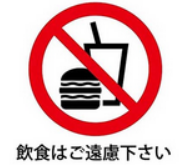 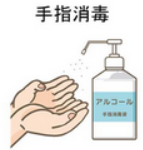 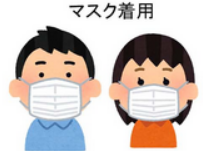 面会許可証はお帰りの際に出口の返却ボックスに返却して下さい。3西病棟面会の方はＩＣカード発行にあたり身分証明を確認させていただきます。　　またＩＣカードの紛失・破損の際は実費請求（3,600円）となります。日時※面会受付をされる直前の日時を記載して下さい。令和    　  年        月        日          時     　分　　※面会受付をされる直前の日時を記載して下さい。令和    　  年        月        日          時     　分　　※面会受付をされる直前の日時を記載して下さい。令和    　  年        月        日          時     　分　　※面会受付をされる直前の日時を記載して下さい。令和    　  年        月        日          時     　分　　※面会受付をされる直前の日時を記載して下さい。令和    　  年        月        日          時     　分　　※面会受付をされる直前の日時を記載して下さい。令和    　  年        月        日          時     　分　　※面会受付をされる直前の日時を記載して下さい。令和    　  年        月        日          時     　分　　※面会受付をされる直前の日時を記載して下さい。令和    　  年        月        日          時     　分　　※面会受付をされる直前の日時を記載して下さい。令和    　  年        月        日          時     　分　　患者氏名ﾌﾘｶﾞﾅﾌﾘｶﾞﾅ入院病棟3階西NICU・GCU4階西５階西６階西北３階救急病棟患者氏名入院病棟3階西NICU・GCU4階西５階西６階西北３階救急病棟患者氏名入院病棟3階東4階東５階東６階東ＩＣＵ面会者名続柄※患者視点からの関係性について、あてはまることに○をして下さい。配偶者、親、子、祖父母、兄弟姉妹、孫、（　　　　　　　　　　　　）※患者視点からの関係性について、あてはまることに○をして下さい。配偶者、親、子、祖父母、兄弟姉妹、孫、（　　　　　　　　　　　　）※患者視点からの関係性について、あてはまることに○をして下さい。配偶者、親、子、祖父母、兄弟姉妹、孫、（　　　　　　　　　　　　）※患者視点からの関係性について、あてはまることに○をして下さい。配偶者、親、子、祖父母、兄弟姉妹、孫、（　　　　　　　　　　　　）※患者視点からの関係性について、あてはまることに○をして下さい。配偶者、親、子、祖父母、兄弟姉妹、孫、（　　　　　　　　　　　　）※患者視点からの関係性について、あてはまることに○をして下さい。配偶者、親、子、祖父母、兄弟姉妹、孫、（　　　　　　　　　　　　）※患者視点からの関係性について、あてはまることに○をして下さい。配偶者、親、子、祖父母、兄弟姉妹、孫、（　　　　　　　　　　　　）※患者視点からの関係性について、あてはまることに○をして下さい。配偶者、親、子、祖父母、兄弟姉妹、孫、（　　　　　　　　　　　　）※患者視点からの関係性について、あてはまることに○をして下さい。配偶者、親、子、祖父母、兄弟姉妹、孫、（　　　　　　　　　　　　）面会者住所電話番号       ―       ― 電話番号       ―       ― 電話番号       ―       ― 電話番号       ―       ― 電話番号       ―       ― 電話番号       ―       ― 電話番号       ―       ― 電話番号       ―       ― 電話番号       ―       ― 係員記載欄係員記載欄運転免許証　保険証　パスポート　マイナンバーカード学生証　その他（　　　　　　　　　　　　　　　　）運転免許証　保険証　パスポート　マイナンバーカード学生証　その他（　　　　　　　　　　　　　　　　）運転免許証　保険証　パスポート　マイナンバーカード学生証　その他（　　　　　　　　　　　　　　　　）運転免許証　保険証　パスポート　マイナンバーカード学生証　その他（　　　　　　　　　　　　　　　　）ICカード番号ICカード番号担当者サイン担当者サイン運転免許証　保険証　パスポート　マイナンバーカード学生証　その他（　　　　　　　　　　　　　　　　）運転免許証　保険証　パスポート　マイナンバーカード学生証　その他（　　　　　　　　　　　　　　　　）運転免許証　保険証　パスポート　マイナンバーカード学生証　その他（　　　　　　　　　　　　　　　　）運転免許証　保険証　パスポート　マイナンバーカード学生証　その他（　　　　　　　　　　　　　　　　）